Nieuwsbrief Sjaspi’sAmai wat vliegt de tijd voorbij! We zitten al in de maand januari. Benieuwd wat er op onze planning staat? Wij hebben alvast vele en grootse ideeën dus zet deze planning al maar in je agenda! Degene die nog geen plastieken zakje met kledij dat vuil mag worden, wasgerief en handdoeken moeten dit zo snel mogelijk in orde brengen.Zondag 9 januari: Tokke tokke tok, ik kom al uit mijn hok. Ik leg hier dan heel blij voor Pasen nog een ei! Omdat in vele winkels al paaseieren, chocolade… liggen dachten wij oei! Pasen is al bijna zover! Dan moeten wij dat maar snel gaan vieren.Zondag 16 januariZondag 23 januari: 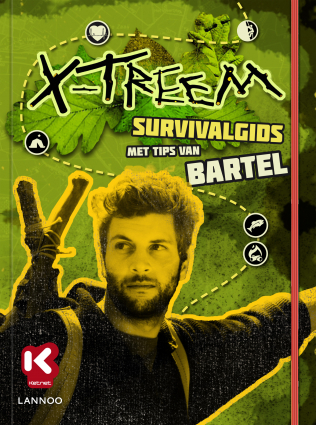 Zondag 30 januari: Een dik varken speelde in de modder. Een dik varken heel alleen belde z’n vriendje ‘Kan je komen?’ Twee dikke varkens, toen waren er twee! Een, twee dikke vette varkens. Een, twee, dikke vette varkens. Een, twee, dikke vette varkens.Zaterdag 5 februari: Jongedame zeg waar is dat fuifje? Vandaag is het jullie dag, jullie fuif, ASPIBEATZ! Klaar om een hele dag op te bouwen, shiften te draaien, plezier te maken, te dansen…? Afhankelijk van de corona maatregelen natuurlijk.Zondag 13 februari: Glibber, glij, glad zie maar dat je niet valt op je gat! Want vandaag gaan wij schaatsen! Meer info volgt nog!Zondag 20 februari: Je hebt kijken en je hebt kijken kijken. Ze is koekerond. Ik heb 400cc aan humor. De kaas loopt uit haar oren. Neem vandaag allemaal jouw temptation mee, want het is vriendjesdag!Zondag 27 februari: Amai wat worden onze aspi’s al groot. Bewijs jullie vandaag maar eens door de verantwoordelijkheid te nemen. Vandaag geven jullie activiteit aan de sloebers of joro’s.Zaterdag 5 maart: I would walk 500 miles and I would walk 500 more. To be the man who walked 1000 miles to fall down at your door. Trek die bergschoenen maar aan, want het is ardennentocht. Meer info volgt nog!Zondag 13 maart: Nog geen genoegen gekregen van die verantwoordelijkheid? Geen zorgen! Ook vandaag mogen jullie activiteit geven aan de sloebers en joro’s.Zondag 20 maart: Waar zijn alle koekjes dan? Op op alles is op. Maar dat is geen probleem! Vandaag kan je iets lekkers komen eten op onze jaarlijkse smuldag! Meer info volgt nog!Zondag 27 maart: Wie heeft er de groenste handen van de groep? Sommigen kunnen al goed zagen, maar wat we vandaag precies gaan doen komt nog meer info over binnenkort.Zondag 3 april: Ga een bal halen en leg deze in een ton op het terrein of eet 10 blaadjes op die ik heb voorgekauwd!!!Dinsdag 12 - vrijdag 15 april: Wooow 4 dagen lang fietsen, 4 dagen uw poepeke laten afzien, 4 dagen die sexy kuiten trainen, 4 dagen lachen gieren brullen. P.S. Een goude raad van tante Kaat neem poepzalf mee. Meer info volgt nog! (Enkel voor 16+)Vrijdag 22 - zondag 24 april: Het weekend waar iedereen op aan het wachten is! Ons mega deluxe aspiweekend!!!!!!!!!!!!!!!! Meer info volgt nog!Zondag 1 mei: Work, work, work, work, work, work, you see me I be work, work, work, work, work, workZondag 8 mei: Wouter zegt ‘Ik hou van sjorreuuuuhh’.Vrijdag 13 - zaterdag 14 mei: Mijn kratje is leeg. Maar toen ik hem kreeg toen zat em nog vol en had ik zo’n lol. Ja leeg is mijn krat, dat is me wel wat. Maar toch heb ik lol en plezier met m'n lege kratje bier. Het ging veel te snel. Ik bel met mijn bel. Het is niet meer vol. Ik bel voor de lol. Ja leeg is mijn krat dat is me wel wat. Maar toch heb ik lol en plezier met m'n lege kratje bier. Ik bel weer met mijn bel en ik weet het nu echt wel. Dus ik bel weer met mijn bel. Als de krat niet gevuld wordt dan spring ik uit men vel. Dus kom maar naar de bierfeesten heel snel!Zondag 22 mei: Welkom vandaag in de klas kinderen. Vandaag gaan wij vanaf het 2de lesuur het hebben over S.O.Zondag 29 mei: Dropsnoep, dropbox, drop the mic, dropshot… nee hoor het is dropping!Vrijdag 3 juni: Whoah! We're going to Ibiza. Whoah! Back to the island. Whoah! We're gonna have a party. Whoah! In the Mediterranean SeaVrijdag 10 juni: Er is er een jarig, hoera, hoera! Dat kan je wel zien, dat is zij! Daarom dan ook het grote verjaardagsspel!Vrijdag 17 juni: Wij zullen jullie vandaag eens leren hoe jullie achter iemand aan moet jagen. Zondag 26 juni: Patstiuspeorg. Wat is het? Wat doet het? Wat drijft het? Meer info volgt nog!Maandag 4 - woensdag 6 juli: Amai chance dat wij al die wafels niet zelf moeten bakken, maar enkel 3 dagen rond moeten gaan om ze te verkopen. Meer info volgt nog!Zaterdag 16 juli: Working at the car wash (oh oh, yeah yeah). At the car wash, yeah (ooh, yeah yeah). At the car wash (sing it with me now). Working at the car wash, yeah Meer info volgt nog!Zondag 24 juli: Voor het bouwen van een vlot heb je eigenlijk maar 1 ding nodig, iets wat drijft.Zondag 31 juli - donderdag 11 augustus: Leven op het ritme van de wind en van de zon. Zingen op de melodie van bos en beek en bron. Slapen met 't getrommel van de regen op het dak. Ontwaken met de morgendauw: we zijn weer op bivak.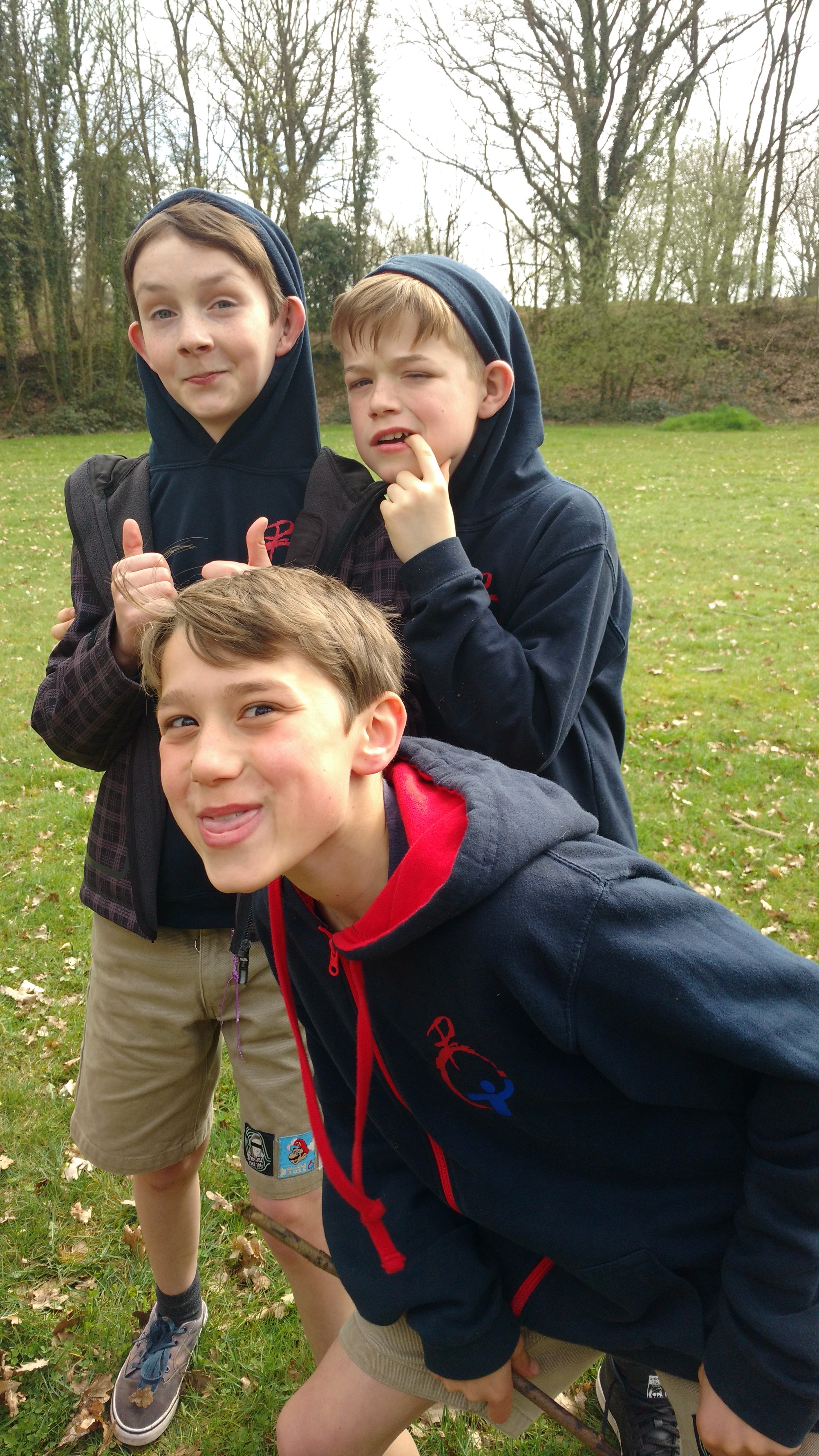 Op een 2de periode vol plezier, he Rik!In geval van nood of als men vragen heeft of voor een leuk mopje kan men terecht bij de volgende leiding.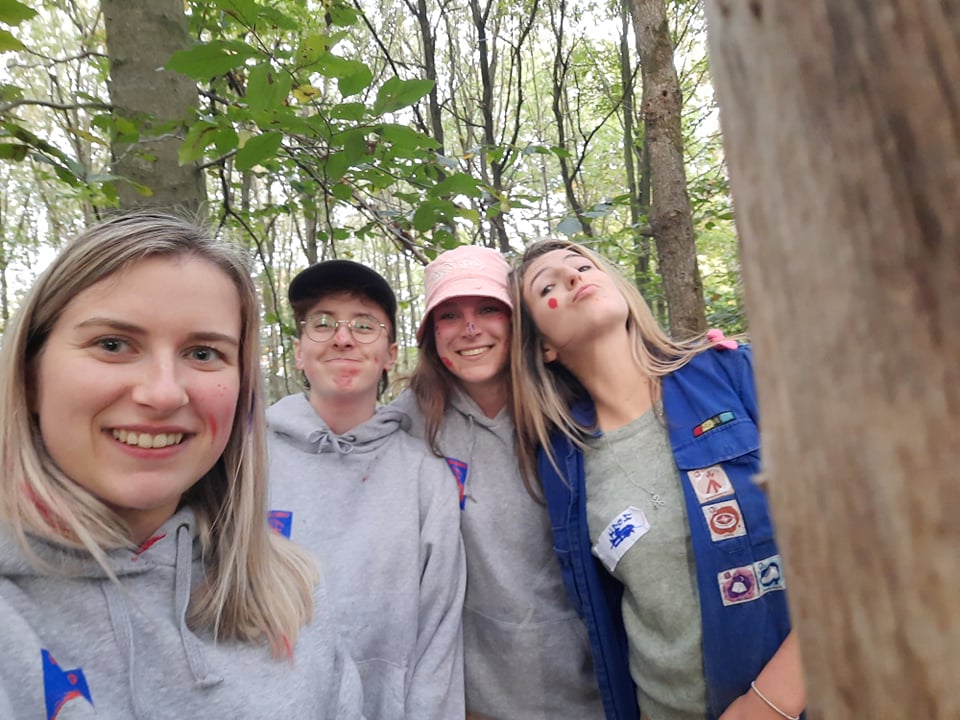 Kyra = 0474/46.02.99Aline = 0497/30.78.77Emilia = 0478/95.52.69Gilke = 0497/04.95.77